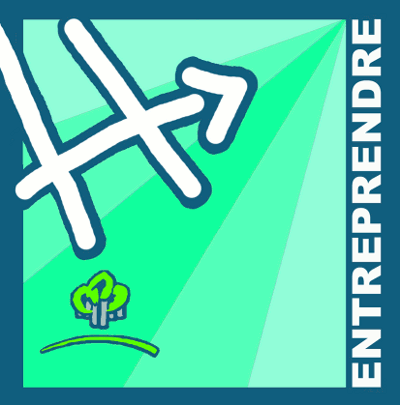 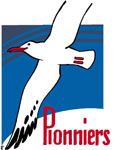 Coucou les p’tits gars!Voici le programme de cette première partie de l'année :) Samedi 13 octobre : 9h au local : Réunion de lancement du projet ! Pensez déjà à chercher des idées de destinations ou de style de projet (animation, itinérant, chantier…) ! Plus on choisit vite, plus on aura de choix Aprèm JLA, course de mini-bike jusque 17h, prévoyez un déguisement et des accessoires de déco sur le thème des pirates pour vous et le vélo !!! + un casqueSamedi 20 octobre : réunion de 9h à 12h pour poursuivre le projet de camp
Samedi 3 novembre : réunion de 9h à 12h pour choix final du projet
Samedi 10 novembre : pas de réunion
Samedi 17 novembre : réunion de 9h à 12h, distribution de flyers publicitaires pour les petits déjeuners à domicile de la Saint-Nicolas
Samedi 25 novembre : pas de réunion.
Dimanche 2 décembre : Opération p’tit déj à partir de 7h jusque 11h. (Plus d’infos suivront)
Samedi 8 décembre : Souper Dias !!! Rendez-vous à 15h pour mettre les tables ;-) 
21 ou 22 décembre : p’tit souper de Noël entre nous, rendez-vous à 19h au local.
Chefs:     Pajero (0477/92.08.67)
Yearling (0470/60.31.59)
Capucin (0476/50.68.41)
Tangara (0472/17.33.65)
Taguan (0479/13.42.59)
Pika (0475/68.16.11)
Haflinger (0498/50.50.55)
Margay (0483/32.03.40)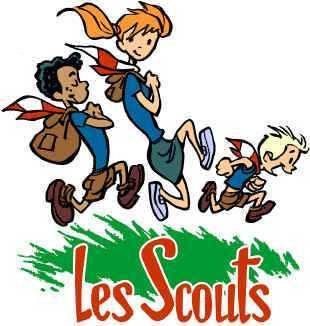 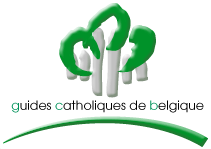 